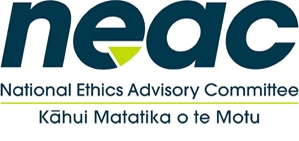 National Ethics Advisory Committee 9 February 20219:00am-3:00pmZoom details: Hayley Robertson is inviting you to a scheduled Zoom meeting.Topic: NEAC meeting 9 FebruaryTime: Feb 9, 2021 08:45 AM Auckland, WellingtonJoin Zoom Meetinghttps://mohnz.zoom.us/j/89111259877 Meeting ID: 891 1125 9877One tap mobile+6498846780,,89111259877# New Zealand+6436590603,,89111259877# New ZealandDial by your location        +64 9 884 6780 New Zealand        +64 3 659 0603 New Zealand        +64 4 886 0026 New ZealandMeeting ID: 891 1125 9877Find your local number: https://mohnz.zoom.us/u/kdhf1ojh8SJoin by SIP89111259877@zoomcrc.comJoin by H.323162.255.37.11 (US West)162.255.36.11 (US East)115.114.131.7 (India Mumbai)115.114.115.7 (India Hyderabad)213.19.144.110 (Amsterdam Netherlands)213.244.140.110 (Germany)103.122.166.55 (Australia)149.137.40.110 (Singapore)64.211.144.160 (Brazil)69.174.57.160 (Canada)207.226.132.110 (Japan)Meeting ID: 891 1125 9877Join by Skype for Businesshttps://mohnz.zoom.us/skype/89111259877ItemItemTimePaperWelcome & introductions9:00amN/A2.Declarations of Interests 	Review declarations of interests		Declare any conflicts of interest/role regarding today’s agenda and determine how to manage any conflict  9:10am-9.15am N/A3.Project work: update of Getting Through Together - Ethical Guidelines for a PandemicAgree to the ethical principles that will set the subsequent guidance Agree to the structure of the documentDiscuss updates to sections on contact tracing and managed isolation and quarantine (MIQ) facilitiesAgree a work plan for working groups and agree NEAC members to lead sections with Secretariat supportDiscuss work to take place between meetings and key timelines.9:15am – 11:30amGetting Through Together: Ethical Guidance for a Pandemic4.Sector engagement: Ruth Cunningham, Public Health Ethics SpecialistDiscussion with Ruth Cunningham regarding COVID-19 public health ethics and Getting Through Together update11:30am-12:00pmN/A5.Break12:00pm-12:30pm6.Updates Briefing to the incoming Minister of Health updateStaffing update – welcoming Hazel Irvine to the teamCommittee Appointments updateMinistry of Health COVID-19 Ethics updateNEAC Ethics Equity Framework updateHDC report and modifications of consent discussion – next stepsNEAC Standards for Health and Disability Research and Quality Improvement – proposal for annual review for approval12:30pm-1:30pmN/A7.WHO and APNEC update Meeting on ethics and vaccinationAPNEC meeting on vector bourne diseases1:30pm-2:00pmN/A8.Implementation of the End of Life Choice BillOverview by the Ministry’s project team – Rob McHawk, Alastair Higham-Lee and Anthony Townsend2:00pm-2:30pmPowerpoint slides9. Minutes of NEAC’s 8 December 2020 meeting for approval2:30pm-2:45pmMinutes      10.NEAC work programmeNew document for a rolling agenda item for notingTime frames and prioritisation for work programme items for discussion and approval2:45pm-3:00pmWork Programme 